UNIVERSITATEA DE MEDICINĂ ȘI FARMACIE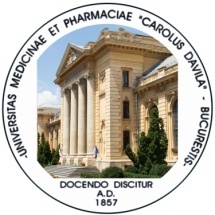 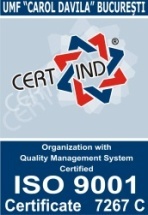 “CAROL DAVILA” din BUCUREȘTIDepartamentul  13, ClinicTematica pentru concursul de ocupare  post Sef de Lucrări Neonatologie, poz. 7, Disciplina Obstetrică-Ginecologie si Neonatologie Polizu.1. Perioadele dezvoltarii intrauterine (perioada embrionara si perioada fetala). Embriogeneza,organogeneza si morfogeneza. Fiziologia fetala. Evaluarea fatului in timpul vietiiintrauterine. Evaluarea functiei placentare si a unitatii feto-placentare.2. Adaptarea nou-nascutului la viata extrauterina (functia respiratorie, cardio-vasculara, gastrointestinala,renala; adaptarea hematologica, imunologica, endocrina, termica).3. Nou-nascutul cu risc la nastere. Factorii de risc anteriori sarcinii, factorii de risc ceactioneaza in cursul sarcinii, factorii de risc ce actioneaza in cursul nasterii. Masuri deprofilaxie.4. Suferinta fetala acuta in timpul travaliului si asfixia la nastere. Reanimarea nou-nascutului.Complicatiile (sindromul post-asfixic), consecintele si prognosticul hipoxiei la nastere. Soculneonatal.5. Traumatismul mecanic la nastere (leziunile partilor moi, leziunile craniene si craniocerebrale,leziunile cervicale traumatice si ale centurii scapulare, traumatismele coloaneivertebrale, leziunile organelor abdominale, leziunile membrelor).6. Examenul clinic al nou-nascutului. Ingrijirea nou-nascutului normal in maternitate si ladomiciliu.7. Alimentatia nou-nascutului. Nevoile nutritive. Alimentatia la san. Alimentatia cu biberonul siprin gavaj. Alimentatia continua pe sonda naso-gastrica. Alimentatia continua pe sonda nasojejunala.8. Preparatele de lapte folosite in alimentatia prematurului.9. Alimentatia parenterala (indicatii, solutii utilizate, scheme de alimentatie, monitorizarea nounascutuluialimentat parenteral, complicatii).10. Tulburarile de crestere si dezvoltare. Stabilirea varstei gestationale. Curbele de crestereintrauterina.11. Prematuritatea. Definitie, factorii care pot influenta producerea nasterii premature.Particularitati morfo-functionale ale nou-nascutului prematur. Categorii de prematuri.Tratamentul profilactic al prematurului. Complicatiile prematuritatii. Criterii de externare dinmaternitate. Prognosticul si cauzele de deces la prematur. Prevenirea prematuritatii.12. Copilul mic pentru varsta gestationala (dismaturitatea). Definitie, etiologie, particularitatimorfo-functionale. Complicatiile dismaturitatii, profilaxia si tratamentul acestora.Prognosticul si cauzele de deces la dismaturi.13. Copilul mare pentru varsta gestationala si dismatur. Etiologie, particularitatimorfofunctionale. Complicatiile si profilaxia acestora. Tratamentul pre- si postnatal.14. Sarcina multipla – patologie specifica.15. Detresa respiratorie la nou-nascut. Detresa respiratorie idiopatica (boala membranelorhialine). Sindromul de resorbtie intarziata a lichidului pulmonar fetal. Sindromul de aspiratiepulmonara.16. Pneumoniile in perioada neonatala. Pneumonia congenitala. Edemul pulmonar hemoragic alnou-nascutului. Crizele de apnee ale prematurului. Boala pulmonara cronica a prematurului.Pneumotoraxul si pneumomediastinul in perioada neonatala.17. Tehnici de tratament in insuficienta respiratorie neonatala: oxigenoterapia, ventilatia pemasca, in pompa manuala, intubatia traheala, ventilatia asistata.18. Bolile cardiace congenitale care se manifesta in perioada neonatala. Diagnosticulcardiopatiilor specifice perioadei neonatale, care necesita diagnostic de urgenta. Chirurgiacardiaca la nou-nascut.- 2 -19. Cianoza neonatala. Etiologie, abordare diagnostica, tratament etiologic.20. Bolile primare miocardice la nou-nascut.21. Sindromul persistentei circulatiei fetale.22. Urgentele cardiologice neonatale: insuficienta cardiaca, tulburarile de ritm cardiac, soculcardiogen, pneumopericardul.23. Varsaturile in perioada neonatala: etiologie, diagnostic si tratament.24. Atrezia de esofag si fistula eso-traheala.25. Obstructiile congenitale ale tractului digestiv: atrezia si stenoza intestinala, malrotatiaintestinului, ileusul meconial, boala Hirschprung, malformatii ano-rectale.26. Enterocolita necrozanta.27. Hiperbilirubinemiile neonatale: etiologie, diagnostic etiologic, tratament.28. Encefalopatia hiperbilirubinemica.29. Boala hemolitica neonatala (prin incompatibilitate Rh si ABO). Profilaxia, diagnosticul sitratamentul. Complicatiile, evolutia si prognosticul.30. Anemiile neonatale: etiologia, diagnosticul, tratamentul si complicatiile. Evolutia siprognosticul.31. Policitemia – sindromul de hiperconcentratie sanguina.32. Bolile hemoragice ale nou-nascutului (coagulopatii congenitale si dobandite, trombocitopeniisi trombopatii).33. Insuficienta renala acuta la nou-nascut.34. Ambiguitatea genitala la nou-nascut.35. Infectiile neonatale. Etiologie, particularitatile apararii antiinfectioase in perioada neonatala,factorii favorizanti, diagnosticul clinic si paraclinic. Infectia intrauterina. Sindromul deinfectie amniotica. Septicemiile neonatale. Meningitele bacteriene la nou-nascut.Osteomielita. Infectii cutanate. Infectii urinare. Omfalita. Conjunctivitele. Moniliaza. Diareeaepidemica a nou-nascutului. Mijloace de profilaxie a infectiilor secundare in sectiile de nounascuti.Tratamentul infectiilor neonatale.36. Hipotiroidismul si hipertiroidismul in perioada neonatala.37. Nou-nascutul din mama diabetica. Diagnostic, complicatii specifice. Profilaxia complicatiilorsi tratamentul nou-nascutului din mama diabetica.38. Hipoglicemiile neonatale – diagnostic, etiologie, complicatii, profilaxie si tratament..hiperglicemiile neonatale.39. Hipocalcemiile neonatale – semne clinice si paraclinice, etiologie si diagnostic etiologic,profilaxie si tratament.40. Hiponatremiile si hipernatremiile in perioada neonatala.41. Hipo- si hiperkaliemia in perioada neonatala.42. Hipomagneziemia la nou-nascut.43. Diagnosticul bolilor metabolice congenitale in perioada neonatala si ingrijirea nou-nascutuluisuspect de boala metabolica congenitala.44. Hipotermia neonatala: diagnostic si tratament.45. Diagnosticul si tratamentul malformatiilor congenitale majore in perioada pre- si neonatala:atrezia choanala, hernia diafragmatica, anomaliile ano-rectale, omfalocelul, gastroschizis-ul,meningocelul si mielomeningocelul. Hidrocefalia, luxatia congenitala de sold, piciorulstramb congenital.46. Suferinta cerebrala in perioada neonatala: manifestarile clinice, etiologia, investigatiileparaclinice.47. Encefalopatia hipoxic-ischemica perinatala. Hemoragiile intracraniene in perioada neonatala(hemoragia peri- si intraventriculara, hemoragia subdurala, hemoragia subarahnoidiana) –etiologie, diagnostic si tratament.48. Convulsiile neonatale: etiologie, particularitati clinice, diagnostic etiologic si tratament.49. Elemente de farmacologie neonatala: efectele medicatiei administrate gravidei asupra fatuluisi nou-nascutului; eliminarea medicamentelor prin laptele matern; folosirea medicamentelorla nou-nascut.50. Mortalitatea neonatala si perinatala. Factorii care duc la cresterea mortalitatii perinatale simasuri care pot influenta scaderea acesteia.BibliografieCloherty and Stark's Manual of Neonatal Care. Anne R. Hansen MD, MPH, Eric C. Eichenwald MD, Ann R. Stark , Camilia R. Martin MD. Eighth Edition Wolters Kluwer 2016Gomella's Neonatology, Management, Procedures, On –Call, Problems, Diseases and Drugs. Tricia Gomella, Fabien Eyal, Fayez Bany-Mohammed. Lange Seventh Edition, 2013The S.T.A.B.L.E. Program, Learner/ Provider Manual: Post-Resuscitation/ Pre-Transport Stabilization Care of Sick Infants: Guidelines for Neonatal Heal / Post-Resuscitation Stabilization).  Kristine A. Karlsen  6th Edition 2013Reanimarea neonatala. John Kattwinkel AHA, AAP (Irecson) Editia a 6-a., 2011Suportul Respirator de tip CPAP la Nou-născut. Silvia-Maria Stoicescu și alții Editura Universității Lucian Blaga Sibiu, 2014Protocoale clinice în neonatologi. Silvia-Maria Stoicescu , Maria Stamatin și alții. Editura Alma Mater , Sibiu 2013Prematurul Târziu. Silvia-Maria Stoicescu, Maria Livia Ognean, Manuela Cucerea si alții. Editura Universității Lucian Blaga Sibiu, 2015Aspecte practice în nutriția neonatală. Constantin Ilie, Maria Stamatin, Silvia-Maria Stoicescu și alții. Editura Universitară “Carol Davila”, 2013Boli pulmonare neonatale. Silvia-Maria Stoicescu. Editura Universitară “Carol Davila” Bucuresti, 2009Ghiduri clinice de neonatologie. http://old.ms.ro/?pag=181                                                                                          Director Departament 13,                                                                                  Prof.Univ.Dr. Stănescu Anca Daniela